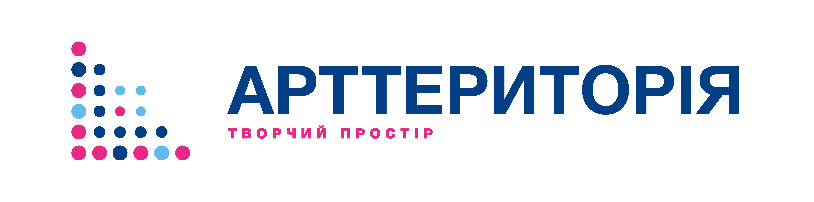 Графік святкових заходів зустрічі Нового 2022 року№ з/пНазва заходуОпис заходуОпис заходуРекомендований  вікДата та час проведенняМісце проведення1"Миколайчик, ти до нас завітай!" Святкова програма з елементами гри у дитячому гуртку "ВідлунняСвяткова програма з елементами гри у дитячому гуртку "ВідлунняВід 5 років18.1212.00Філія "Будинок культури сел. Чаплі"15"Снігова панночка" Новорічна розважально-ігрова програмаНоворічна розважально-ігрова програмаВід 5 років25.1212.00Філія "Будинок культури сел. Чаплі""Вартові свята"Новорічна виїздна інтерактивна програма від філії «Шинник» Новорічна виїздна інтерактивна програма від філії «Шинник» Від 5 років25.1214.00Філія "Будинок культури сел. Чаплі""Новорічна пора розважайся дітвора" Конкурсно - ігрова програмаКонкурсно - ігрова програмаВід 5 років4.0111.00Філія "Будинок культури сел. Чаплі""В небі зірка сяяла" Розважальна програмаРозважальна програмаВід 5 років7.0116.00Філія "Будинок культури сел. Чаплі"2«Неймовірні пригоди Цвітана та Розочки» - Музично-розважальна програма для дітейМузично-розважальна програма для дітейВід 5 років18.1216.00Філія "Культурно-дозвільний центр "Іскра"8«Декоративні підсвічники» «Новорічний драйв талантів» Майстер-клас hand made та  розважальний західМайстер-клас hand made та  розважальний західВід 3 років23.1216.00Філія "Культурно-дозвільний центр "Іскра"24«Смішинки біля ялинки» Новорічна розважальна феєрія майстер класНоворічна розважальна феєрія майстер класВід 5 років28.1216.00Філія "Культурно-дозвільний центр "Іскра"3"Трям"Анімація зі святим МиколаємАнімація зі святим МиколаємВід 5 років18.12Філія "Палац культури "Північний"16"Колядки"благодійний концертблагодійний концертВід 5 років25.12Філія "Палац культури "Північний"20"Шапіто"Благодійна виставаБлагодійна виставаВід 7 років26.12Філія "Палац культури "Північний"22"Маленький принц"ВиставаВиставаВід 7 років27.12Філія "Палац культури "Північний"4«Вечори на хуторі поблизу Диканьки» мюзикл для всієї родини мюзикл для всієї родини Від 7 років19.1218.00Філія "Вокально-хореографічний ансамбль "Юність Дніпра"11«Грінч» Новорічна музична виставаНоворічна музична виставаВід 3 років25.1212.00Філія "Вокально-хореографічний ансамбль "Юність Дніпра"18«Грінч»Новорічна музична виставаНоворічна музична виставаВід 3 років26.1212.00Філія "Вокально-хореографічний ансамбль "Юність Дніпра"19
«Вечори на хуторі поблизу Диканьки» - музична виставамюзикл для всієї родини мюзикл для всієї родини Від 7 років27.1218.30Філія "Вокально-хореографічний ансамбль "Юність Дніпра"27«Грінч»Новорічна музична виставаНоворічна музична виставаВід 3 років29.1212.00Філія "Вокально-хореографічний ансамбль "Юність Дніпра"«Грінч»Новорічна музична виставаНоворічна музична виставаВід 3 років2.01,3.0112.00Філія "Вокально-хореографічний ансамбль "Юність Дніпра"5«ПО ЩУЧОМУ ВЕЛІННЮ» - Вистава Народного театру «Чародій» за переробкою народної казки Марка КропивницькогоВистава Народного театру «Чародій» за переробкою народної казки Марка КропивницькогоВід 4 років19.1212.00Філія "Культурно-дозвіллєвий комплекс "Кайдацький"9«ПО ЩУЧОМУ ВЕЛІННЮ» - Вистава Народного театру «Чародій» за переробкою народної казки Марка КропивницькогоВистава Народного театру «Чародій» за переробкою народної казки Марка КропивницькогоВід 4 років24.1212.00Філія "Культурно-дозвіллєвий комплекс "Кайдацький"12«Чари Бажання» Новорічна вистава Народного театру «Чародій»Новорічна вистава Народного театру «Чародій»Від 4 років25.1212.00Філія "Культурно-дозвіллєвий комплекс "Кайдацький"17«Чари Бажання»Новорічна вистава Народного театру «Чародій»Новорічна вистава Народного театру «Чародій»Від 4 років26.1212.00Філія "Культурно-дозвіллєвий комплекс "Кайдацький"28«ПО ЩУЧОМУ ВЕЛІННЮ» - Вистава Народного театру «Чародій» за переробкою народної казки Марка КропивницькогоВистава Народного театру «Чародій» за переробкою народної казки Марка КропивницькогоВід 3 років29.1212.00Філія "Культурно-дозвіллєвий комплекс "Кайдацький"33«ЧАРИ БАЖАННЯ» Новорічна вистава Народного театру «Чародій»Новорічна вистава Народного театру «Чародій»Від 4 років2.0112.00Філія "Культурно-дозвіллєвий комплекс "Кайдацький"37«ЧАРИ БАЖАННЯ» Новорічна вистава Народного театру «Чародій»Новорічна вистава Народного театру «Чародій»Від 4 років8.01Філія "Культурно-дозвіллєвий комплекс "Кайдацький"39«ЧАРИ БАЖАННЯ» Новорічна вистава Народного театру «Чародій»Новорічна вистава Народного театру «Чародій»Від 4 років9.01Філія "Культурно-дозвіллєвий комплекс "Кайдацький"6"Кімната новорічної історії" - Виставка новорічних ялинкових прикрас минулих століть для родинного перегляду.Виставка новорічних ялинкових прикрас минулих століть для родинного перегляду.Від 3 роківЗ 22.12Філія "Будинок культури "Енергетик"7"В срібних ритмах Новоріччя" Вечір відпочинку у танцювальному клубі "Ретро"Вечір відпочинку у танцювальному клубі "Ретро"Від 10 років23.12 Філія "Будинок культури "Енергетик"14"Зимовий дивограй" Новорічний концерт - привітання студії "Дебют"Новорічний концерт - привітання студії "Дебют"Від 7 років25.12Філія "Будинок культури "Енергетик"21"З перезвоном на поріг вже вступає Новий рік" Святкова розважальна програма у гуртку "Красень"Святкова розважальна програма у гуртку "Красень"Від 6 років27.12Філія "Будинок культури "Енергетик"32«Вартові свята»Новорічна інтерактивна виставаНоворічна інтерактивна виставаВід 5 років2.0111.0014.00Філія "Будинок культури "Енергетик"Новорічна виставаНоворічна виставаНоворічна вистава"Новий рік у Галатеї"Новорічна шоу програма колективуНоворічна шоу програма колективуВід 6 років23.12Філія «Будинок культури «Лоц-Кам’янський»10"Новий рік у "компі" Новорічна шоу програма театру пісні «Аура".Новорічна шоу програма театру пісні «Аура".Від 4 років24.12Філія «Будинок культури «Лоц-Кам’янський»13"Ключи від щастя" Новорічна театралізоване шоу студії "Азарт"Новорічна театралізоване шоу студії "Азарт"Від 4 років25.12Філія «Будинок культури «Лоц-Кам’янський»23«Вартові свята»Новорічна інтерактивна виставаНоворічна інтерактивна виставаВід 5 років28.1218.00Філія «Культурно-спортивний комплекс «Шинник»26«Вартові свята»Новорічна інтерактивна виставаНоворічна інтерактивна виставаВід 5 років29.1218.00Філія «Культурно-спортивний комплекс «Шинник»31«Вартові свята»Новорічна інтерактивна виставаНоворічна інтерактивна виставаВід 5 років2.0111.00Філія «Культурно-спортивний комплекс «Шинник»35«Вартові свята»Новорічна інтерактивна виставаНоворічна інтерактивна виставаВід 5 років3.0111.00Філія «Культурно-спортивний комплекс «Шинник»«Вартові свята»Новорічна інтерактивна виставаНоворічна інтерактивна виставаВід 5 років4.0111.00Філія «Культурно-спортивний комплекс «Шинник»25"У пошуках Золотого горіха" Вистава казка-мюзиклВистава казка-мюзиклВід 4 років28.1212.00Філія "Будинок культури "Зоряний"29"У пошуках Золотого горіха" Вистава казка-мюзиклВистава казка-мюзиклВід 4 років29.1212.00Філія "Будинок культури "Зоряний"30"У пошуках Золотого горіха" Вистава казка-мюзиклВистава казка-мюзиклВід 4 років2.0112.00Філія "Будинок культури "Зоряний"34"У пошуках Золотого горіха" Вистава казка-мюзиклВистава казка-мюзиклВід 4 років3.0112.00Філія "Будинок культури "Зоряний"38"У пошуках Золотого горіха" Вистава казка-мюзиклВистава казка-мюзиклВід 4 років4.0112.00Філія "Будинок культури "Зоряний"40"У пошуках Золотого горіха" Вистава казка-мюзиклВистава казка-мюзиклВід 4 років5.0112.00Філія "Будинок культури "Зоряний"«Вечори на хуторі поблизу Диканьки» мюзикл для всієї родини мюзикл для всієї родини Від 5 років15.0112.00Філія "Культурно-молодіжний центр "Краснопілля"